20.11.2023Предпринимательница из Красноярского края поборется за грант в 1 млн рублей в федеральном проектеЭкспертное жюри начинает работу по отбору проектов федерального этапа программы «Мама-предприниматель». Впервые за 10 лет реализации программы «Мама-предприниматель» пройдёт федеральный этап. Его участницами станут финалистки регионального этапа этого года и выпускницы прошлых лет. «Экспертному жюри предстоит рассмотреть 101 бизнес-проект. Нам поступили заявки от женщин-предпринимателей из разных уголков России: Архангельской области, Москвы, Омской области, Республики Татарстан, Краснодарского и Хабаровского краев и других регионов. Бизнес участниц имеет разную направленность: есть и социальные проекты, и локальные бренды одежды, и креативный бизнес. Жюри будет оценивать их по таким критериям как «оригинальность», «социальная значимость», «возможность к масштабированию». По итогу будут выбрано 30 проектов – 15 участниц прошлых лет и 15 победительниц этого года. Финалисток ждёт дополнительный образовательный курс и шанс побороться за денежные призы на развитие бизнеса – 1 миллион, 500 тысяч и 250 тысяч рублей. Также предусмотрен спецприз на продвижение на «Вайлдберриз» в размере 250 тысяч рублей», – отметила замминистра экономического развития Татьяна Илюшникова.От Красноярского края заявку на участие подала Олеся Лесникова, которая занимается упаковкой стартапов для начинающих предпринимателей. В проекте «Мама-предприниматель» она принимала участие дважды в 2015 и 2021 годах. «После первого обучения я еще больше начала развивать свое дело, а именно, доставка обедов в офисы. Через полтора года продала свой успешный, небольшой бизнес другому участнику рынка, получив выгодное предложение. После второго обучения я определила явные проблемы у начинающих предпринимателей: неверный выбор ниши, непонимание кто их целевая аудитория, продвижение продукта или услуги и т.п», – рассказывает Олеся Лесникова. В состав жюри вошли эксперты, которые поддерживают развитие женского предпринимательства в России. Его возглавляет куратор программы «Мама-предприниматель» – заместитель министра экономического развития РФ Татьяна Илюшникова. В жюри вошла Татьяна Бакальчук, генеральный директор ООО «Вайлдберриз» – генеральный партнер программы «Мама-предприниматель».В реализации программы на всех этапах содействовала Екатерина Лахова, Председатель Общероссийской общественно-государственной организации «Союз женщин России». В число экспертов также вошла директор Фонда региональных социальных программ «Наше будущее» Наталья Зверева, который является партнёром и грантодателем региональных этапов программы.Поддержку программе «Мама-предприниматель» оказало и «Женское движение Единой России», цель которого помочь женщинам реализовывать свои инициативы во всех сферах жизни. При содействии его сопредседателя, заместителя председателя Комитета Совета Федерации по социальной политике Дарьи Лантратовой и координатора движения, Депутата Государственной Думы Натальи Полуяновой впервые прошёл отдельный трек программы «Мама-предприниматель» – «Мама на селе».Оценивать бизнес-проекты участниц будут и другие партнёры проекта. Среди них – генеральный директор ООО «Сеть туристических агентств Слетать.ру» Юлия Акулаева и директор направления по работе с госсектором VK Дмитрий Комендантов.В числе экспертов есть представители Государственной Думы, министерств, институтов развития: заместитель министра сельского хозяйства РФ Оксана Лут, генеральный директор Российского экспортного центра Вероника Никишина, член комитета Госдумы по малому и среднему предпринимательству Альфия Когогина. Также в состав жюри вошли представители деловых объединений: вице-президент Торгово-промышленной палаты РФ Елена Дыбова, вице-президент, руководитель исполнительного комитета «Деловой России» Нонна Каграманян, вице-президент – управляющий директор Управления экономической политики и конкурентоспособности Общероссийской общественной организации «Российский союз промышленников и предпринимателей» Мария Глухова.Способствует популяризации женского предпринимательства генеральный директор АНО «Национальные приоритеты» София Малявина.Программа «Мама-предприниматель» реализуется в рамках нацпроекта «Малое и среднее предпринимательство», который инициировал Президент и курирует первый вице-премьер Андрей Белоусов.Дополнительная информация для СМИ: +7 (391) 205-44-32 (доб. 043), пресс-служба центра «Мой бизнес».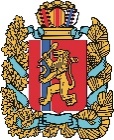 АГЕНТСТВО РАЗВИТИЯ МАЛОГО И СРЕДНЕГО ПРЕДПРИНИМАТЕЛЬСТВАКРАСНОЯРСКОГО КРАЯ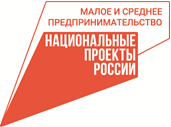 